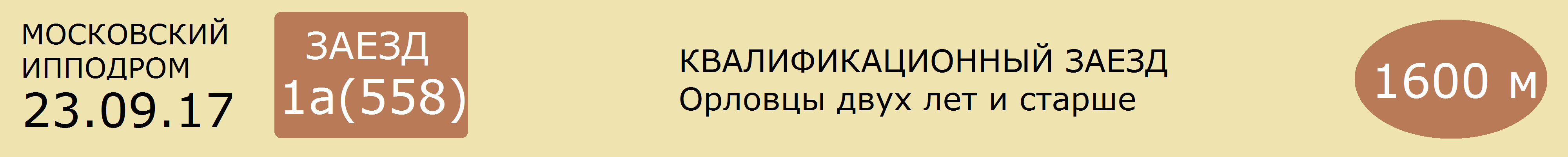 1  ОВАЦИЯ - сер.коб. (Вымпел - Округа)      АО "Конезавод Новотомниково" (в аренде у АО "Сельэнергопроект")            [365дн. 0: 0 0 0 0]     18 т/о  Мн Е.В.ЧЕФРАНОВА  [365дн. 74: 10 14 10]______________________________________________________________________________________2  ЗМЕЯ - гн.коб. (Искрометный - Золушка)      ООО "Анненка" (р.в ЧСП "Камышанское" Украина)            [365дн. 0: 0 0 0 0]     17 т/о  Мн Н.А.ПЛЕССЕР  [365дн. 52: 5 8 7]______________________________________________________________________________________3  ФРИЗИЯ - вор.коб. (Бересклет - Фонтанка)      ОАО «Москов ский кон ный завод №1"            [365дн. 0: 0 0 0 0]     20 т/о  3к С.А.ЛОГОВСКОЙ  [365дн. 39: 0 5 4]16.09.17  540  снята______________________________________________________________________________________4  МАКЕДОН - гн.жер. (Куплет - Малибу)      ООО "Кушумский конный завод"            [365дн. 0: 0 0 0 0]     17 т/о  Мн А.А.ПЛЕССЕР  [365дн. 18: 0 1 0]_____________________________________________________________________________________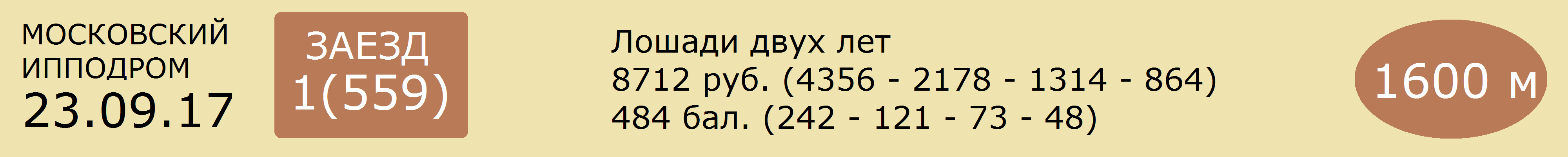 1  МАРГО КАВИ - т.-гн.коб.ам. (Энс Кавиарс Сан - Марго Парк)      В.Я.Панченко(в аренде у ООО «Поворот В.П.»)      2.13,9      [365дн. 2: 0 2 0 0]     11 т/о  3к Т.Н.ЯРАГИНА  [365дн. 26: 0 2 4]02.09.17  504  2.13,9(2)           Т.Н.Ярагина               Мимоза Лок 2.13,9 - Марго Кави - Аксиома19.08.17  474  2.20,0(2)           В.П.Кондратюк           Любимец 2.20,0 - Марго Кави - Роспись Рм05.08.17  430  2.25,8(1)кв.      Т.Н.Ярагина______________________________________________________________________________________2  ЛЮБИМЕЦ - вор.жер.рус. (Лорел Фэйл - Люшель)      М.М.Жумабаева (р.в ООО «Прилепский ПКЗ»)      2.12,8      [365дн. 4: 1 0 0 1]     32 т/о  Мн Т.Т.ТУНГАТАРОВ  [365дн. 102: 16 21 17]02.09.17  506  2.12,8(4)           Т.Т.Тунгатаров         Элис Кави 2.07,5 - Мун Лайт Рм - Дафина Син19.08.17  474  2.20,0(1)           Т.Т.Тунгатаров         Любимец 2.20,0 - Марго Кави - Роспись Рм05.08.17  435  2.27,3(6)           А.В.Вольф                   Визирь Лок 2.18,4 - Чапай - Гольф Син22.07.17  393  2.34,3(9)           А.В.Вольф                   Элис Кави 2.21,9 - Сид - Дебют Кави01.07.17  333  2.37,1(4)кв.      А.В.Вольф______________________________________________________________________________________3  ШАБАТ СИН - гн.жер.рус. (Блю Читер - Шеренга СИН)      Э.И.Мордуховича и С.А.Исаевой (р.в Конном заводе СИН)      2.19,2      [365дн. 4: 1 0 0 0]     1 т/о   2к А.Н.ДУРНОПЬЯНОВ  [365дн. 79: 9 10 8]09.09.17  527  2.19,2(1)           А.Н.Дурнопьянов       Шабат Син 2.19,2 - Здесь И Сейчас Рм - Кустом Кави12.08.17  456  2.25,7(5)           Н.А.Плессер               Аглая 2.12,4 - Пунта Кана "Ч" - Лаванда29.07.17  414  2.26,5(6)           Н.А.Плессер               Санта Сезария "Ч" 2.04,1 - Голд Фри Син - От Винта Рм16.07.17  392  снят                            17.06.17  297  2.29,3(5)           Н.А.Плессер               Паллада Син 2.19,4 - Граф Калиостро Рм - Дафина Син______________________________________________________________________________________4  ДОСПЕХ - гн.жер.рус. (Супер Хач - Декабристка)      ООО "Роща"      2.17,4      [365дн. 2: 0 0 1 0]     11 т/о  Мн В.П.КОНДРАТЮК  [365дн. 84: 15 22 14]09.09.17  524  2.17,4(3)           В.П.Кондратюк           Аглая 2.12,2 - Визирь Лок - Доспех20.08.17  482  2.25,8(6)           В.П.Кондратюк           Черногория 2.16,1 - Паллада Син - Визирь Лок12.08.17  448  2.26,6(1)кв.      В.П.Кондратюк______________________________________________________________________________________5  МИМОЗА ЛОК - т.-гн.коб.ам. (Масклес Янки - Май Файр Би)      ЗАО «Конный завод Локотской» (в аренде у Е.В.Кочетковой)      2.13,9      [365дн. 5: 1 0 1 1]     15 т/о  2к С.Е.ТРУФАНОВ  [365дн. 94: 14 12 15]02.09.17  504  2.13,9(1)           С.Е.Труфанов             Мимоза Лок 2.13,9 - Марго Кави - Аксиома20.08.17  475  2.14,1(2)г.к с.   С.Е.Труфанов             Форвард Лок 2.14,1 - Пепел Тэйк Олл - Чапай05.08.17  433  2.18,2(7)           С.Е.Труфанов             Граф Калиостро Рм 2.14,6 - Аляска - Черногория23.07.17  409  2.20,3(4)           С.Е.Труфанов             Абба Рм 2.17,2 - Дафина Син - Монополистка09.07.17  376  2.22,6(3)           С.Е.Труфанов             Флавия Тэйк Олл 2.21,1 - Сагайдачный - Мимоза Лок______________________________________________________________________________________6  ПЛАТИНА А - гн.коб.рус. (Тзи Тэкс Коллектор - Периферия)      ООО «Алексинский конный завод»(в аренде у М.В.Воробьевой)       2.18,8 Раменское [365дн. 0: 0 0 0 0]      25 т/о    2к М.В.ВОРОБЬЕВА  [365дн. 55: 16 2 8]________________________________________________________________________________Прогноз сайта ОБегахФавориты: 2, 5 - 1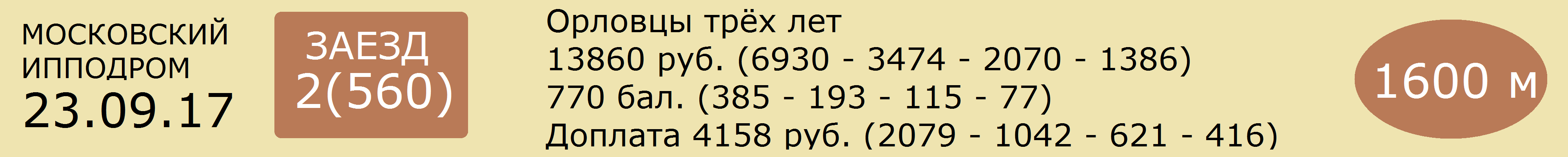 1  АЛЕКСАНДРИТ  75  сер.жер. (Термин - Александрия)      Т.К.Бычковой(в аренде у Е.Е.Фартусова)      2.23,7 Казань [365дн. 1: 0 0 0 0]     33 т/о  Мн А.Н.ГОСЬКОВ  [365дн. 33: 3 1 3]09.09.17  523  2.30,2(7)           В.В.Юшин                     Борьба 2.22,6 - Гипюр - Рашид12.08.17  449  2.25,6(2)кв.      В.В.Юшин______________________________________________________________________________________2  ГИПЮР  75  гн.жер. (Прогноз - Гостеприимная)      В.В.Лихачева (р.в АО «Конезавод »Новотомниково")      2.22,9      [365дн. 1: 0 1 0 0]     26 т/о  2к В.В.ЛИХАЧЕВ  [365дн. 1: 0 1 0]09.09.17  523  2.22,9(2)           В.В.Лихачев               Борьба 2.22,6 - Гипюр - Рашид02.09.17  499  2.26,3(1)кв.      В.В.Лихачев______________________________________________________________________________________3  РАШИД  75  сер.жер. (Шквал - Радужная)      О.А.Зубковой (р.в Запорожском к-з)      2.18,7      [365дн. 11: 0 0 2 0]    2 т/о   3к Е.Д.ЧЕРЕПАНОВА  [365дн. 4: 0 0 1]09.09.17  523  2.23,1(3)           Е.Д.Черепанова         Борьба 2.22,6 - Гипюр - Рашид02.09.17  503  2.23,3(11)г.к с.  Е.Д.Черепанова         Неаполитанка 2.11,0 - Беретта - Фижма20.08.17  483  2.24,0(11)          Е.Д.Черепанова         Песенник 2.14,5 - Дудинка - Барабанщик06.08.17  438  2.34,5(7)           Р.А.Габдрашитов       Беретта 2.15,3 - Барабанщик - Прыжок23.07.17  405  2.21,0(9)           Р.А.Габдрашитов       Глубинка 2.14,7 - Дудинка - Крокус______________________________________________________________________________________4  БОШ  75  вор.жер. (Шток - Береста)      О.В.Шеховцовой (р.в ООО ПКЗ "Завиваловский")      2.20,9      [365дн. 25: 0 1 0 2]    31 т/о  2к О.В.ШЕХОВЦОВА  [365дн. 62: 1 2 5]17.09.17  553  2.25,4(8)           О.В.Шеховцова           Неаполитанка 2.12,4 - Беретта - Бриг09.09.17  523  снят                                                         02.09.17  503  2.24,2(12)          О.В.Шеховцова           Неаполитанка 2.11,0 - Беретта - Фижма20.08.17  483  2.22,6(9)           О.В.Шеховцова           Песенник 2.14,5 - Дудинка - Барабанщик29.07.17  415  2.23,4(7)           О.В.Шеховцова           Психология 2.10,7 - Могучий - Бравурная______________________________________________________________________________________5  БРАВУРНАЯ  5.8  сер.коб. (Бересклет - Брусчатка)      ОАО "Московский конный завод №1"      2.13,0      [365дн. 21: 3 0 2 6]    28 т/о  Мн С.М.ПУПКО  [365дн. 114: 10 14 23]09.09.17  525  2.13,1(5)           С.М.Пупко                   Фижма 2.11,0 - Психология - Боруссия02.09.17  503  2.14,3(4)           С.М.Пупко                   Неаполитанка 2.11,0 - Беретта - Фижма12.08.17  454  2.13,0(3)           С.М.Пупко                   Медея 2.09,7 - Могучий - Бравурная29.07.17  415  2.13,8(3)           С.М.Пупко                   Психология 2.10,7 - Могучий - Бравурная16.07.17  386  2.15,3(7)           С.М.Пупко                   Пломбир 2.09,5 - Курс - Белянка______________________________________________________________________________________6  БЕЛУЖНИК  3.75  вор.жер. (Бересклет - Белужница)      В.Е.Шеховцова (р.в Московском кз)      2.13,0      [365дн. 16: 2 3 1 2]    1 т/о   Мн В.М.ПУПКО  [365дн. 140: 17 14 17]09.09.17  525  2.13,0(4)           В.М.Пупко                   Фижма 2.11,0 - Психология - Боруссия06.08.17  447  2.14,1(2)           В.М.Пупко                   Оренбург 2.13,2 - Белужник - Дудинка22.07.17  397  2.13,8(10)          В.М.Пупко                   Гепарин 2.07,8 - Золотая - Пластика08.07.17  357  2.18,3(2)           В.М.Пупко                   Глубинка 2.18,3 - Белужник - Соболь03.06.17  276  2.16,3(4)           В.М.Пупко                   Нальчик 2.12,5 - Оренбург - Песенник______________________________________________________________________________________7  ПЕСЕННИК  3.75  т.-сер.жер. (Пепел - Пурга)      И.А.Паламарчук (р.в ОАО "Хреновской конный завод")      2.11,5      [365дн. 19: 2 2 3 2]    15 т/о  2к С.Е.ТРУФАНОВ  [365дн. 94: 14 12 15]09.09.17  525  2.13,7(6)           С.Е.Труфанов             Фижма 2.11,0 - Психология - Боруссия03.09.17  512  2.16,8(10)          С.Е.Труфанов             Колизей 2.11,5 - Жизнелюб - Могучий20.08.17  483  2.14,5(1)           С.Е.Труфанов             Песенник 2.14,5 - Дудинка - Барабанщик29.07.17  417  2.18,0(6)           С.Е.Труфанов             Нальчик 2.07,0 - Пломбир - Жизнелюб16.07.17  386  2.15,5(8)           С.Е.Труфанов             Пломбир 2.09,5 - Курс - Белянка______________________________________________________________________________________8  ПСИХОЛОГИЯ  2.8  сер.коб. (Ликвидатор - Прыжковая)      ООО "Анненка" (р.в АО "Конезавод "Новотомниково")      2.10,4      [365дн. 15: 2 3 3 3]    17 т/о  Мн Н.А.ПЛЕССЕР  [365дн. 52: 5 8 7]09.09.17  525  2.11,3(2)           Н.А.Плессер               Фижма 2.11,0 - Психология - Боруссия26.08.17  493  2.10,4(2)           Н.А.Плессер               Курс 2.09,6 - Психология - Золотая12.08.17  454  2.15,1(5)           Н.А.Плессер               Медея 2.09,7 - Могучий - Бравурная29.07.17  415  2.10,7(1)           Н.А.Плессер               Психология 2.10,7 - Могучий - Бравурная16.07.17  386  2.13,8(4)           Н.А.Плессер               Пломбир 2.09,5 - Курс - Белянка______________________________________________________________________________________9  КОЛИЗЕЙ  4.7  сер.жер. (Заветный - Капелла)      Е.А.Гарбузова (р. в Хреновском кз)      2.11,4      [365дн. 12: 5 0 2 2]    12 т/о  3к О.В.МАЛЫШЕВА  [365дн. 51: 2 9 10]03.09.17  512  2.11,5(1)           С.А.Матвеев               Колизей 2.11,5 - Жизнелюб - Могучий13.08.17  461  2.11,4(8)           С.А.Матвеев               Нальчик 2.08,5 - Пломбир - Легионер29.07.17  417  2.15,1(4)           С.А.Матвеев               Нальчик 2.07,0 - Пломбир - Жизнелюб25.06.17  330  2.21,7(9)           О.В.Малышева             Оружейница 2.11,2 - Боруссия - Калуга27.05.17  256  2.14,5(4)           О.В.Малышева             Пластика 2.11,8 - Калуга - Паутинка______________________________________________________________________________________Прогноз сайта ОБегахФавориты: 8 - 6, 7(№) Лошадь - Вероятность победы (%)8  ПСИХОЛОГИЯ - 27%,6  БЕЛУЖНИК - 20%,7  ПЕСЕННИК - 20%,9  КОЛИЗЕЙ - 16%,5  БРАВУРНАЯ - 13%,1  АЛЕКСАНДРИТ - 1%,2  ГИПЮР - 1%,3  РАШИД - 1%,4  БОШ - 1%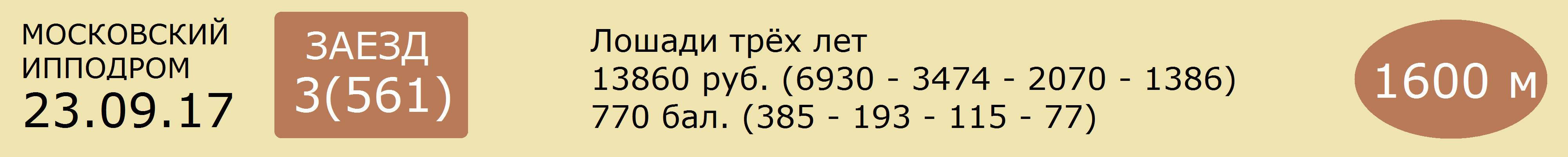 1  БЭТМЕН  75  гн.жер.рус. (Морей Парк СИН - Базилика)      Е.Г.Сазоновой и Т.В.Фетисовой (р.в ОАО "Агрофирма "Вельская")      2.12,6      [365дн. 9: 1 0 0 1]     6 т/о   2к А.Е.ОЛЬХОВСКИЙ  [365дн. 58: 4 4 13]02.09.17  505  2.12,6(4)           А.Е.Ольховский         Арабеска Лок 2.06,6 - Эр Мачо Син - Европа Лок13.08.17  458  2.13,6(7)           А.Е.Ольховский         Эр Мачо Син 2.07,6 - Вольный Ветер - Арабеска Лок29.07.17  416  2.20,9(8)           А.Е.Ольховский         Веселый Крымчак 2.04,9 - Партизанка Лок - Правитель Лок18.06.17  305  2.23,5(9)н.х.    А.Е.Ольховский         Липучий 2.08,2 - Беккер А - Автограф27.05.17  257  2.21,1(9)           А.Е.Ольховский         Автограф 2.11,0 - Беккер А - Европа Лок______________________________________________________________________________________2  КАСПИЙ СИН  75  гн.жер.ам. (Фор Стронг Виндс - Корсика СИН)      Э.И.Мордуховича и В.М.Пупко (р.в ООО "Конный завод "СИН")      2.14,8      [365дн. 11: 1 0 0 2]    1 т/о   2к А.Н.ДУРНОПЬЯНОВ  [365дн. 79: 9 10 8]09.09.17  526  2.14,8(4)           В.М.Пупко                   Европа Лок 2.08,5 - Вензель - Лазурит Лок13.08.17  458  2.17,2(9)           В.М.Пупко                   Эр Мачо Син 2.07,6 - Вольный Ветер - Арабеска Лок23.07.17  402  2.20,5(8)           А.Н.Дурнопьянов       Сиенна 2.10,4 - Лазурит Лок - Викинг01.07.17  341  2.21,0(7)           А.Н.Дурнопьянов       Беккер А 2.08,4 - Правитель Лок - Автограф27.05.17  257  2.19,2(8)           А.Н.Дурнопьянов       Автограф 2.11,0 - Беккер А - Европа Лок______________________________________________________________________________________3  ДЖУЗЕППЕ ВЕРДИ  75  гн.жер.фр. (Зугин - Каллела Джетлайн)      В.И.Руднева и Е.В.Руднева      2.15,0      [365дн. 19: 0 1 2 2]    24 т/о  2к В.Ф.КУЛЫГИН  [365дн. 116: 9 18 14]09.09.17  526  2.15,0(5)           В.Ф.Кулыгин               Европа Лок 2.08,5 - Вензель - Лазурит Лок02.09.17  505  2.18,6(8)           В.Ф.Кулыгин               Арабеска Лок 2.06,6 - Эр Мачо Син - Европа Лок20.08.17  477  2.14,1(7)пр.      В.Ф.Кулыгин               Питсбург "Ч" 2.08,8 - Поэт Лок - Арфист23.07.17  402  2.18,5(6)           В.Ф.Кулыгин               Сиенна 2.10,4 - Лазурит Лок - Викинг08.07.17  358  2.22,5(7)           В.Ф.Кулыгин               Эр Мачо Син 2.14,6 - Арабеска Лок - Лазурит Лок______________________________________________________________________________________4  ГЛИНТВЕЙН РМ  25  гн.коб.рус. (Эвен Беттер Оддс - Глориоза)      ОАО ПКЗ им. В.И.Чапаева      2.10,9      [365дн. 27: 0 3 1 3]    7 т/о   1к И.Д.МИХАЙЛОВИЧ  [365дн. 131: 2 10 16]17.09.17  556  снят                                                          03.09.17  515  2.13,3(8)           И.Д.Михайлович         Миля Рм 2.08,0 - Вольный Ветер - Северяночка13.08.17  458  2.10,9(5)           И.Д.Михайлович         Эр Мачо Син 2.07,6 - Вольный Ветер - Арабеска Лок05.08.17  434  2.12,7(5)           И.Д.Михайлович         Сиенна 2.10,4 - Вольный Ветер - Поэт Лок22.07.17  396  2.12,3(5)           И.Д.Михайлович         Рокки Чип Рм 2.10,5 - Арфист - Поэт Лок______________________________________________________________________________________5  ВЕНЗЕЛЬ  2.5  гн.жер.рус. (Нансачтинг - Вамба)      ООО Агрокомплекс "Конезавод "Самарский"      2.08,5      [365дн. 14: 1 2 3 2]    23 т/о  Мн В.В.СУЧКОВ  [365дн. 103: 9 14 20]09.09.17  526  2.08,5(2)           В.В.Сучков                 Европа Лок 2.08,5 - Вензель - Лазурит Лок05.08.17  437  2.11,8(5)           В.В.Сучков                 Липучий 2.06,0 - Фифа - Рафаэль22.07.17  396  2.12,1(4)           В.В.Сучков                 Рокки Чип Рм 2.10,5 - Арфист - Поэт Лок09.07.17  371  2.14,9(4)           В.В.Сучков                 Липучий 2.12,0 - Рокки Чип Рм - Арфист25.06.17  324  2.11,4(5)           В.В.Сучков                 Партизанка Лок 2.09,9 - Чунга Чанга - Рокки Чип Рм______________________________________________________________________________________6  ЛАНСАДА  3.4  гн.коб.рус. (Сатир - Лючия)      ООО "Еланский конный завод"      2.07,8      [365дн. 24: 0 3 5 0]    12 т/о  3к О.В.МАЛЫШЕВА  [365дн. 51: 2 9 10]10.09.17  528  2.07,8(7)           О.В.Малышева             Аллилуйя Рм 2.01,8 - Немезида - Нирвана19.08.17  471  2.09,8(5)           О.В.Малышева             Филипс 2.05,1 - Фифа - Сиенна29.07.17  416  2.15,4(7)           О.В.Малышева             Веселый Крымчак 2.04,9 - Партизанка Лок - Правитель Лок16.07.17  390  2.09,3(8)           О.В.Малышева             Виктори Флауэрс 1.59,3 - Лирикс Оф Лав - Фаворитка01.07.17  338  2.17,1(9)           О.В.Малышева             Алмаз 2.06,2 - Мускат - Таймал Гуру______________________________________________________________________________________7  ЛИПУЧИЙ  1.8  гн.жер.ам. (Чилдресс Гановер - Ледра)      Э.И.Мордуховича и С.А Исаевой (р.в ООО "ЛАГ-Сервис+")      2.05,1      [365дн. 12: 4 2 1 1]    1 т/о   Мн В.М.ПУПКО  [365дн. 140: 17 14 17]10.09.17  534  2.05,1(2)           В.М.Пупко                   Олимпиец 2.03,2 - Липучий - Алабама Син26.08.17  489  3.13,7(7)           В.М.Пупко                   Аллилуйя Рм 3.10,2 - Мун Мэн Рм - Резидент Снб05.08.17  437  2.06,0(1)           В.М.Пупко                   Липучий 2.06,0 - Фифа - Рафаэль22.07.17  399  2.06,5(5)           В.М.Пупко                   Алабама Син 2.05,2 - Панчер - Бирма09.07.17  371  2.12,0(1)           В.М.Пупко                   Липучий 2.12,0 - Рокки Чип Рм - Арфист______________________________________________________________________________________Прогноз сайта ОБегахФавориты: 7 - 5 - 6(№) Лошадь - Вероятность победы (%)7  ЛИПУЧИЙ - 42%,5  ВЕНЗЕЛЬ - 30%,6  ЛАНСАДА - 22%,4  ГЛИНТВЕЙН РМ - 3%,1  БЭТМЕН - 1%,2  КАСПИЙ СИН - 1%,3  ДЖУЗЕППЕ ВЕРДИ - 1%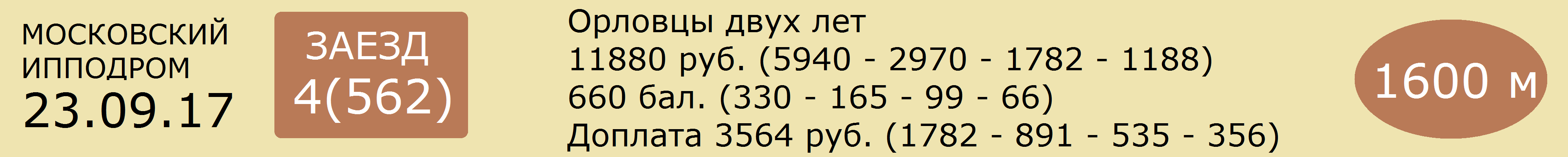 1  МАЛЬПА - вор.коб. (Пилигрим - Медиана)      ООО "ЛАГ-Сервис+" (р.в ОАО "Хреновской конный завод")      2.21,6      [365дн. 1: 1 0 0 0]     21 т/о  Мн В.В.БУРУЛЕВ  [365дн. 26: 9 4 6]09.09.17  521  2.21,6(1)           В.В.Бурулев               Мальпа 2.21,6 - Победоносец - Гелиотроп02.09.17  500  2.31,0(1)кв.      В.В.Бурулев27.05.17  254  2.34,4(1)кв.      В.В.Бурулев09.04.17  147  2.46,8(3)кв.      В.В.Бурулев______________________________________________________________________________________2  ЖАСМИН - вор.коб. (Бересклет - Журавка)      В.М.Пупко (р.в ОАО «Московский конный завод №1")      2.30,4      [365дн. 1: 1 0 0 0]     1 т/о   Мн В.М.ПУПКО  [365дн. 140: 17 14 17]16.09.17  546  снят                                              19.08.17  468  2.30,4(1)           В.М.Пупко                   Жасмин 2.30,4 - Стрелка - Гиперборея12.08.17  448  2.36,1(4)кв.      В.М.Пупко______________________________________________________________________________________3  ПАСТА ЧН - гн.коб. (Трафарет - Преграда)      ООО "Конный завод Чесменский" (в аренде у В.А.Шеховцова)      2.21,8      [365дн. 6: 0 0 3 1]     31 т/о  1к В.А.ШЕХОВЦОВ  [365дн. 160: 8 14 25]10.09.17  539  2.30,1(7)           В.А.Шеховцов             Крушина 2.15,0 - Корюшка - Приз19.08.17  470  2.21,8(3)           В.А.Шеховцов             Куприн Рт 2.16,5 - Покорная - Паста Чн29.07.17  420  2.23,6(4)           В.А.Шеховцов             Кронштадка 2.19,7 - Пушинка - Приз15.07.17  377  2.23,7(3)           В.А.Шеховцов             Корсика 2.18,9 - Пушинка - Паста Чн01.07.17  342  2.26,8(3)           В.А.Шеховцов             Корсика 2.24,1 - Смутьян - Паста Чн______________________________________________________________________________________4  ЗВЕЗДОЧЕТ ЧН - сер.жер. (Вулкан - Звезда)      ООО "Чесменский конный завод" (в аренде у К.А.Пучкова)      2.26,8      [365дн. 3: 1 0 0 1]     10 т/о  1к К.А.ПУЧКОВ  [365дн. 46: 3 4 6]02.09.17  501  2.26,8(1)           К.А.Пучков                 Звездочет Чн 2.26,8 - Ласточка - Карамель06.08.17  441  2.32,5(10)          К.А.Пучков                 Корюшка 2.17,4 - Смутьян - Франшиза29.07.17  413  2.35,9(4)           В.И.Егоров                 Закладная Чн 2.19,3 - Прима Вере - Ласточка21.05.17  241  2.51,3(7)кв.      К.А.Пучков______________________________________________________________________________________5  КАПРИ СИН - сер.коб. (Империал - Касабланка СИН)      С.И.Найденова (в аренде у АО "Сельэнергопроект")      2.25,2      [365дн. 4: 1 0 0 1]     18 т/о  Мн Ю.В.ЧЕФРАНОВ  [365дн. 94: 14 15 17]03.09.17  510  снята                             12.08.17  455  2.29,6(4)           Ю.В.Чефранов             Калибр 2.14,3 - Корсика - Предмет23.07.17  401  2.25,2(1)           Ю.В.Чефранов             Капри Син 2.25,2 - Куприн Рт - Каштан15.07.17  377  2.27,8(6)           Ю.В.Чефранов             Корсика 2.18,9 - Пушинка - Паста Чн18.06.17  299  2.43,0(8)кв.      Ю.В.Чефранов______________________________________________________________________________________6  ПУШИНКА - сер.коб. (Шток - Пальметта)      ООО "ЛАГ-Сервис+"      2.18,7      [365дн. 7: 0 2 2 0]     21 т/о  2к Е.Ю.ОСИПОВ  [365дн. 47: 6 6 5]16.09.17  546  2.23,3(6)           Е.Ю.Осипов                 Смутьян 2.15,4 - Предмет - Франшиза03.09.17  516  2.18,7(3)           Е.Ю.Осипов                 Корсика 2.16,9 - Кобрин - Пушинка19.08.17  472  2.26,2(5)           Е.Ю.Осипов                 Кронштадка 2.18,0 - Крушина - Смутьян29.07.17  420  2.19,8(2)           В.Н.Былов                   Кронштадка 2.19,7 - Пушинка - Приз15.07.17  377  2.20,6(2)           В.Н.Былов                   Корсика 2.18,9 - Пушинка - Паста Чн______________________________________________________________________________________0  КОРСИКА - гн.коб. (Олешек - Коррида)      АО "Конезавод "Новотомниково" (р.в ПКЗ "Завиваловский")      2.13,8      [365дн. 7: 3 1 1 0]     18 т/о  Мн Е.В.ЧЕФРАНОВА  [365дн. 74: 10 14 10]03.09.17  516  2.16,9(1)           Е.В.Чефранова           Корсика 2.16,9 - Кобрин - Пушинка12.08.17  455  2.15,0(2)           Е.В.Чефранова           Калибр 2.14,3 - Корсика - Предмет23.07.17  403  2.13,8(3)           Е.В.Чефранова           Золотой Луч 2.11,1 - Калибр - Корсика15.07.17  377  2.18,9(1)           Е.В.Чефранова           Корсика 2.18,9 - Пушинка - Паста Чн01.07.17  342  2.24,1(1)           Е.В.Чефранова           Корсика 2.24,1 - Смутьян - Паста Чн______________________________________________________________________________________Прогноз сайта ОБегахФавориты: 1 - 6 - 3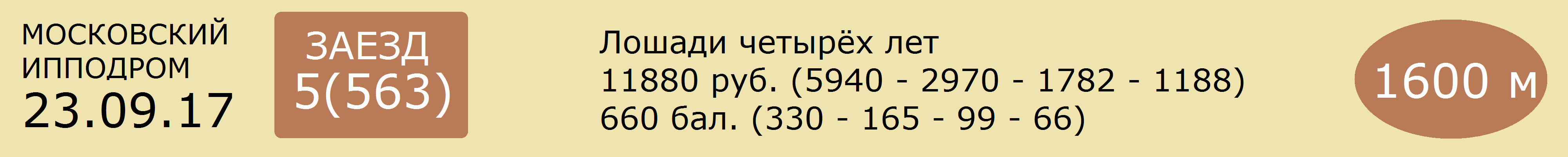 1  АРХЫЗ  25  гн.жер.рус. (Зугин - Артемида)      В.М.Пупко (р.в ООО "Злынский конезавод")      2.04,6      [365дн. 12: 0 1 2 1]    1 т/о   Мн В.М.ПУПКО  [365дн. 140: 17 14 17]09.09.17  522  снят                                       13.08.17  464  2.04,6(5)           В.М.Пупко                   Грегори Дрим 1.59,8 - Чезара - Динамит23.07.17  408  2.06,0(7)           В.М.Пупко                   Кардамон 2.04,2 - Лаэрт - Дивная Лок25.06.17  328  2.05,0(6)           В.М.Пупко                   Сталкер Лок 2.01,2 - Камелот - Госпожа Син03.06.17  279  2.07,0(3)           В.М.Пупко                   Марс 2.05,1 - Элегия - Архыз______________________________________________________________________________________2  ЧЕЗАРА  2.3  гн.коб.рус. (Зугин - Черногорка)      ООО "Злынский конезавод" (в аренде у Е.В.Руднева)      2.01,4      [365дн. 20: 2 2 3 3]    24 т/о  2к В.Ф.КУЛЫГИН  [365дн. 116: 9 18 14]09.09.17  522  2.04,6(1)           В.Ф.Кулыгин               Чезара 2.04,6 - Имитатор - Ротонда26.08.17  491  3.09,6(7)           В.Ф.Кулыгин               Чизана Лок 3.08,4 - Новая Любовь - Селена13.08.17  464  2.01,4(2)           В.Ф.Кулыгин               Грегори Дрим 1.59,8 - Чезара - Динамит30.07.17  424  2.06,1(1)           В.Ф.Кулыгин               Чезара 2.06,1 - Динамит - Вольница Лок15.07.17  385  2.02,4(4)           В.Ф.Кулыгин               Грегори Дрим 1.59,5 - Фэймос Гроенхоф - Уловка Лок______________________________________________________________________________________3  ДЖЕНТРИ ХОЛЛ  4.7  гн.жер.ам. (Дьюичитамнхау - Джеминай Холл)      Е.И.Кочетковой (р.в США)      2.03,4      [365дн. 5: 0 1 1 2]     15 т/о  2к С.Е.ТРУФАНОВ  [365дн. 94: 14 12 15]10.09.17  532  2.23,4(3)           Е.И.Василюк               Бирма 2.22,5 - Полководец - Джентри Холл13.08.17  464  снят            30.07.17  424  2.06,9(4)           С.Е.Труфанов             Чезара 2.06,1 - Динамит - Вольница Лок15.07.17  385  2.03,4(6)           С.Е.Труфанов             Грегори Дрим 1.59,5 - Фэймос Гроенхоф - Уловка Лок01.07.17  332  2.06,6(3)кв.      С.Е.Труфанов______________________________________________________________________________________4  ПАФОС  6  гн.жер.рус. (Оакли Фоеникс - Пристань 2-я)      Р.А.Шепелева (Телегин А.Н.)      2.03,4      [365дн. 20: 1 1 2 2]    5 т/о   2к Р.А.ШЕПЕЛЕВ  [365дн. 24: 1 1 2]17.09.17  555  2.12,6(9)           Р.А.Шепелев               Элегия 2.02,4 - Прованс Лок - Кардамон15.07.17  385  2.03,4(7)           Р.А.Шепелев               Грегори Дрим 1.59,5 - Фэймос Гроенхоф - Уловка Лок02.07.17  352  снят                                 02.07.17  347  2.04,7(7)           Р.А.Шепелев               Президент Лок 2.01,5 - Чизана Лок - Натан18.06.17  311  2.06,5(7)           Р.А.Шепелев               Прованс Лок 2.04,5 - Виндзор Лок - Новая Любовь______________________________________________________________________________________5  РАМИРА  25  гн.коб.ам. (Мэнфинити - Ралика)      О.А.Зубковой (р.у Н.В.Шитц)      2.03,1 Раменское [365дн. 16: 1 3 0 3]    2 т/о   3к Е.Д.ЧЕРЕПАНОВА  [365дн. 4: 0 0 1]13.08.17  460  2.05,2(7)           К.А.Соколова             Гороскоп Лок 2.00,9 - Хартум - Лаэрт18.06.17  311  2.06,4(6)           А.Е.Кузнецова           Прованс Лок 2.04,5 - Виндзор Лок - Новая Любовь28.05.17  266  2.06,6(7)           К.А.Соколова             Сол Мейк 2.02,7 - Айнека "Ч" - Грегори Дрим14.05.17  237  2.05,4(5)           К.А.Соколова             Сталкер Лок 2.03,1 - Кардамон - Нордзерен Холл26.03.17  125  2.09,8(7)           Р.А.Габдрашитов       Полководец 2.08,2 - Лафит - Мастак______________________________________________________________________________________6  ДИНАМИТ  2.3  рыж.жер.фр. (Сеньор Эмеф - Миами Сан)      М.М.Улитина (р.во Франции)      2.02,4      [365дн. 9: 1 2 3 0]     6 т/о   2к М.А.ХОРЕВА  [365дн. 40: 2 8 8]02.09.17  502  2.04,9(3)           М.А.Хорева                 Профи Син 2.03,0 - Репортер - Динамит19.08.17  473  2.04,4(1)           М.А.Хорева                 Динамит 2.04,4 - Чинара - Экспансия Син13.08.17  464  2.02,4(3)           М.А.Хорева                 Грегори Дрим 1.59,8 - Чезара - Динамит30.07.17  424  2.06,3(2)           М.А.Хорева                 Чезара 2.06,1 - Динамит - Вольница Лок15.07.17  382  2.05,2(5)           М.А.Хорева                 Репортер 2.03,5 - Гималай - Виндзор Лок______________________________________________________________________________________Прогноз сайта ОБегахФавориты: 2, 6 - 3(№) Лошадь - Вероятность победы (%)2  ЧЕЗАРА - 33%,6  ДИНАМИТ - 33%,3  ДЖЕНТРИ ХОЛЛ - 16%,4  ПАФОС - 12%,1  АРХЫЗ - 3%,5  РАМИРА - 3%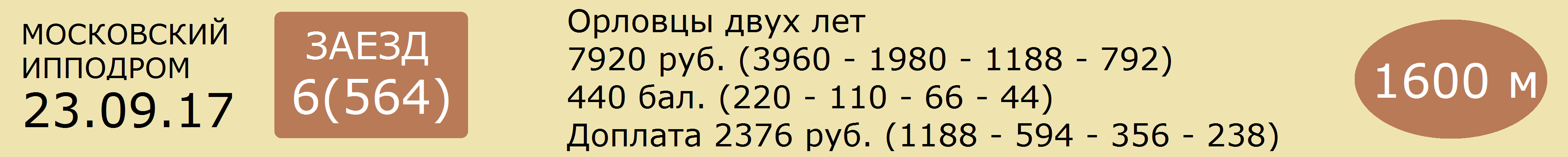 1  ПЕНЗА ЧН - гн.коб. (Ногинск - Пальма)      ООО "Конный завод Чесменский" (в аренде у И.Д.Михайловича)      2.39,4      [365дн. 6: 0 0 0 0]     7 т/о   1к И.Д.МИХАЙЛОВИЧ  [365дн. 131: 2 10 16]09.09.17  521  2.46,4(6)           И.Д.Михайлович         Мальпа 2.21,6 - Победоносец - Гелиотроп19.08.17  468  2.48,6(6)           И.Д.Михайлович         Жасмин 2.30,4 - Стрелка - Гиперборея05.08.17  436  2.42,0(9)           И.Д.Михайлович         Путешественник 2.27,7 - Победа - Форпост Чн23.07.17  401  2.44,3(7)           И.Д.Михайлович         Капри Син 2.25,2 - Куприн Рт - Каштан17.06.17  296  2.43,0(9)           И.Д.Михайлович         Приз 2.25,5 - Гальваника - Пиар______________________________________________________________________________________2  ГОРОДНЯ - сер.коб. (Политик - Гуашь)      ОАО «Московский конный завод №1"      2.47,0      [365дн. 0: 0 0 0 0]     20 т/о  3к С.А.ЛОГОВСКОЙ  [365дн. 39: 0 5 4]02.09.17  500  2.47,0(2)кв.      С.А.Логовской______________________________________________________________________________________3  БЫСТРИНА - сер.коб. (Попрёк - Брайма)      ОАО «Хреновской конный завод»      2.43,1      [365дн. 1: 0 0 0 0]     12 т/о  2к Д.О.ОСИПОВ  [365дн. 39: 9 4 3]16.09.17  542  2.43,1(8)           Д.О.Осипов                 Белосток 2.29,1 - Каленый Меч - Казарка02.09.17  500  2.49,3(5)кв.      Д.О.Осипов_____________________________________________________________________________________4  ДИМОН - т.-сер.жер. (Империал - Двухрядка)      В.Я.Панченко(в аренде у ООО «Поворот В.П.»)      2.29,1      [365дн. 3: 0 0 0 1]     13 т/о  2к И.Р.ХУРАМШИН  [365дн. 34: 3 2 3]10.09.17  530  2.29,1(4)           И.Р.Хурамшин             Лаверна 2.22,3 - Покорная - Победа12.08.17  450  2.36,3(5)           И.Р.Хурамшин             Помпея 2.28,1 - Иридий - Меркурий29.07.17  413  2.45,5(9)л.сб.  И.Р.Хурамшин             Закладная Чн 2.19,3 - Прима Вере - Ласточка01.07.17  333  2.41,6(5)кв.      И.Р.Хурамшин______________________________________________________________________________________5  ФОРПОСТ ЧН - гн.жер. (Пунш - Феодосия)      ООО "Конный завод Чесменский" (в аренде у А.Г.Несяева)      2.32,3      [365дн. 4: 0 0 1 0]     8 т/о   Мн А.В.ТРУТНЕВ  [365дн. 13: 0 1 2]10.09.17  530  2.32,3(7)           Н.С.Мальцева             Лаверна 2.22,3 - Покорная - Победа02.09.17  501  2.33,1(8)           Н.С.Мальцева             Звездочет Чн 2.26,8 - Ласточка - Карамель19.08.17  470  2.35,9(7)           А.Г.Несяев                 Куприн Рт 2.16,5 - Покорная - Паста Чн05.08.17  436  2.32,7(3)           Н.С.Мальцева             Путешественник 2.27,7 - Победа - Форпост Чн03.06.17  271  2.39,4(4)кв.      Ю.В.Есин______________________________________________________________________________________6  МЕРКУРИЙ - сер.жер. (Куплет - Ма лайзия)      ООО «Кушумский конный завод»      2.31,9      [365дн. 4: 0 0 1 0]     3 т/о   2к И.И.ИСАЕВ  [365дн. 46: 9 3 2]02.09.17  501  2.31,9(5)           И.И.Исаев                   Звездочет Чн 2.26,8 - Ласточка - Карамель12.08.17  450  2.33,6(3)           И.И.Исаев                   Помпея 2.28,1 - Иридий - Меркурий29.07.17  413  2.42,4(8)           И.И.Исаев                   Закладная Чн 2.19,3 - Прима Вере - Ласточка08.07.17  355  2.47,7(7)           И.И.Исаев                   Кальвадос 2.26,0 - Бытописец - Бесподобная 2-Я01.07.17  333  2.49,9(7)кв.      И.И.Исаев______________________________________________________________________________________7  КАДЕТКА - гн.коб. (Канцлер - Кама)      Ю.А.Сутягинского (р.в ОАО "Московский конный завод №1")      2.22,4      [365дн. 6: 0 0 1 0]     28 т/о  Мн С.М.ПУПКО  [365дн. 114: 10 14 23]03.09.17  510  2.20,1(3)г.к с.   И.В.Коломеец             Пламенный 2.18,4 - Прима Вере - Закладная Чн20.08.17  485  2.22,4(3)           С.М.Пупко                   Пиар 2.20,1 - Пламенный - Кадетка08.07.17  363  2.31,6(5)           И.Л.Киселев               Калибр 2.23,8 - Корюшка - Зимушка18.06.17  313  2.26,4(5)           И.Л.Киселев               Корюшка 2.22,8 - Франшиза - Париж27.05.17  262  2.34,6(5)           И.Л.Киселев               Золотой Луч 2.25,0 - Кобрин - Корюшка______________________________________________________________________________________8  ПОБЕДОНОСЕЦ - сер.жер. (Барин - Покупка)      ООО «Алтайский конный завод»      2.36,8      [365дн. 2: 0 1 0 0]     23 т/о  Мн В.В.СУЧКОВ  [365дн. 103: 9 14 20]09.09.17  521  2.36,8(2)           В.В.Сучков                 Мальпа 2.21,6 - Победоносец - Гелиотроп05.08.17  436  2.37,5(8)           В.В.Сучков                 Путешественник 2.27,7 - Победа - Форпост Чн23.07.17  400  2.45,8(6)кв.      В.В.Сучков______________________________________________________________________________________Прогноз сайта ОБегахФавориты: 7 - 4 - 5